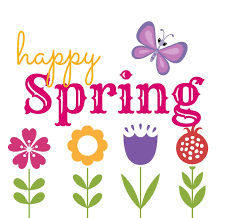 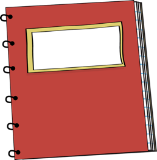 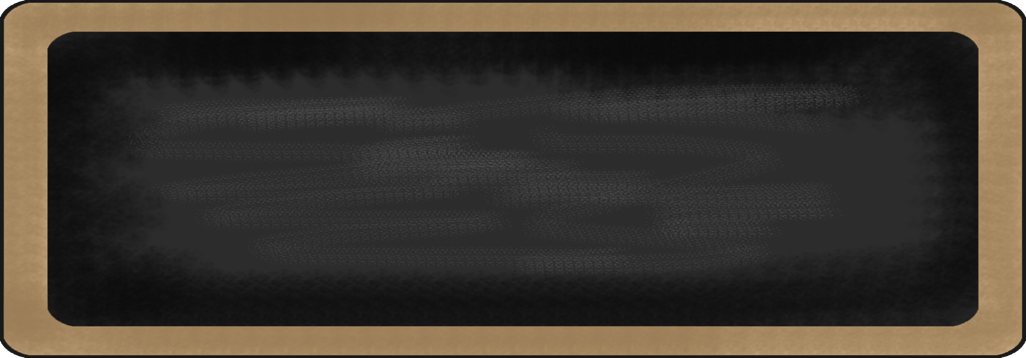 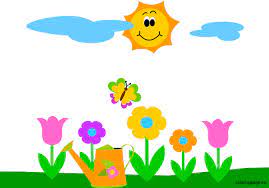 6Reminders:Tuesdays and Thursdays: PE/Art: Don’t forget water-bottles Donations: We are asking parents to please donate water bottles, Lysol spray and wipes. Thank you so much! Kinder- ReadingKinder-LanguageKinder- WritingKinder- Social Studies/ScienceKinder- MathStudents will begin working on  Benchmark Advance Unit 9: Meeting Our Needs and Wants and Benchmark Advance: Unit 10: Forces and Motion.Students will read and compare selections about needs and wants to understand why we make choices. In this unit 10, students will read and compare selections about forces and motion to learn how and why things move. On Fridays students will be practicing acting and reading scripts.Students will learn about   use of exclamation mark, compound words, and opposites. Students will continuing learning how including  quotation marks, into their sentences can improve their writing skills.Students will be working on  Writing: Unit 9: Process Writing: Opinion Text.The students will continue writing opinion stories as they see themselves as authors. Science: In April’s Kinder science lesson will include the study of learning about Objects in Space and Moon Phases.  They will engage in the study about the Daytime Sky & Nighttime Sky.  Their knowledge of Seasons will be enhanced, along with discovering Ecology and Engineering Design: Sundial Matter and Energy.  Social studies:   Students will be working on “Timeline of the Child’s Life”, “Family Life – Past and Present”, “Rules and Laws”. Students will also be learning about the American Symbols and Monuments.Math:The students will work on Lessons 24 – 27 in April.  Students will learn to Count to 100 by Ones, Compare Length, Measure Length, and Compare Weight.  The Students will also review and be tested on Mid-Unit and End-of-Unit Resources in math.1st grade- Reading1st grade- Language1st grade- Writing1st grade- Social Studies/Science1st grade- MathStudents will be working Benchmark Advance Unit 9: We Use Goods and Services, Benchmark Advance: Unit 10: Exploring Sound, Light, and Heat. Students will read and compare selections about making and selling goods and the service industry to understand how we use goods and services and  read and compare selections about sound, light, and heat to understand why they are important to our lives.Students will continue learning about nouns, adjectives, verbs and prepositions. Students will continue learning how including the use of exclamation mark and Use of quotation marks into their sentences can improve their writing skills.In writing, students will be working with guidance to write   Writing: Unit 10: Writing Reflections: Narrative, Expository, Opinion and Poetry.Students will  continue expanding on their  Narrative, Expository, Opinion text. Science: In April’s first graders science lesson will include the study of learning about Objects in Space and Moon Phases.  They will engage in the study about the Daytime Sky & Nighttime Sky.  Their knowledge of Seasons will be enhanced, along with discovering Ecology and Engineering Design: Sundial Matter and Energy.  Social studies:    Students will be working on “Timeline of the Child’s Life”, “Family Life – Past and Present”, “Rules and Laws”. Students will also be learning about the American Symbols and Monuments.Math:The students will work on Lessons 24 – 27 in April.  Students will learn to Understand Measuring in Inches and Centimeters, Order Objects by Length, Compare Lengths Indirectly, and Tell Time.